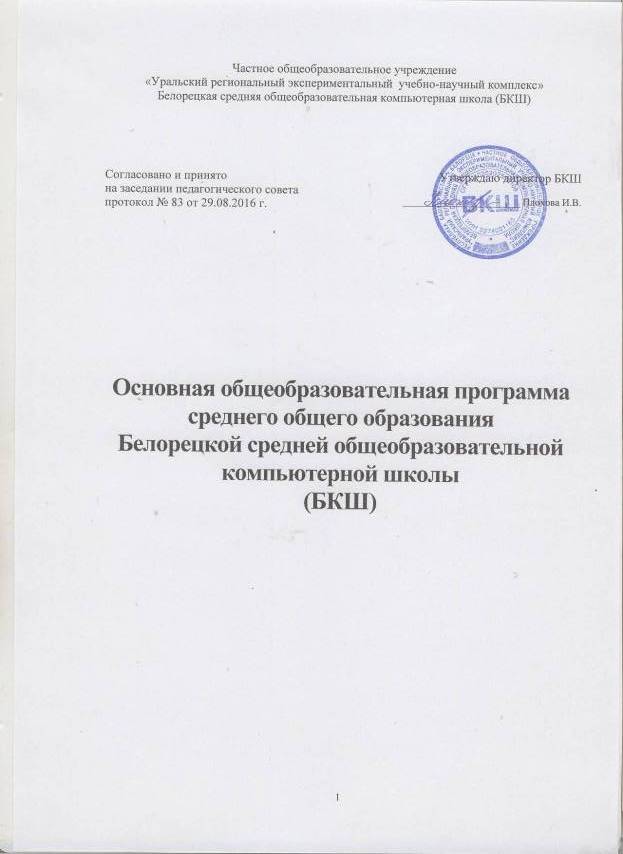 ПОЯСНИТЕЛЬНАЯ ЗАПИСКАОсновная образовательная программа Белорецкой средней общеобразовательной компьютерной школы (БКШ) разработана в соответствии с требованиями федерального государственного образовательного стандарта (далее — Стандарт) к структуре основной образовательной программы, определяет содержание и организацию образовательного процесса, направлена на формирование общей культуры обучающихся, на их духовно-нравственное, социальное, личностное и интеллектуальное развитие, на создание основы для самостоятельной реализации учебной деятельности, обеспечивающей социальную успешность, развитие творческих способностей, саморазвитие и самосовершенствование, сохранение и укрепление здоровья обучающихся.Целью реализации основной образовательной программы БКШ является обеспечение планируемых результатов по достижению выпускниками общеобразовательной школы целевых установок, знаний, умений, навыков и компетенций, определяемых личностными, семейными, общественными, государственными потребностями и возможностями ребёнка, индивидуальными особенностями его развития и состояния здоровья.К числу планируемых результатов освоения основной образовательной программы отнесены:личностные результаты — готовность и способность обучающихся к саморазвитию, сформированность мотивации к учению и познанию, ценностно-смысловые установки выпускников школы, отражающие их индивидуально-личностные позиции, социальные компетентности, личностные качества; сформированность основ российской, гражданской идентичности;метапредметные результаты — освоенные обучающимися универсальные учебные действия (познавательные, регулятивные и коммуникативные);предметные результаты — освоенный обучающимися в ходе изучения учебных предметов опыт специфической для каждой предметной области деятельности по получению нового знания,  его преобразованию и применению, а также система основополагающих элементов научного знания, лежащая в основе современной научной картины мира.В основе реализации основной образовательной программы лежит системно-деятельностный подход, который предполагает:•	воспитание и развитие качеств личности, отвечающих требованиям информационного общества, инновационной экономики, задачам построения
российского гражданского общества на основе принципов толерантности, диалога культур и уважения его многонационального, полилингвального, поликультурного и поликонфессионального состава;переход к стратегии социального проектирования и конструирования на основе разработки содержания и технологий образования, определяющих пути и способы достижения социально желаемого уровня (результата) личностного и познавательного развития обучающихся в конкретном образовательном учреждении, реализующем основную образовательную программу;ориентацию на достижение цели и основного результата образования — развитие личности обучающегося на основе освоения универсальных учебных действий, познания и освоения мира;признание решающей роли содержания образования, способов организации образовательной деятельности и учебного сотрудничества в достижении целей личностного и социального развития обучающихся;учёт индивидуальных возрастных, психологических и физиологических особенностей обучающихся, роли и значения видов деятельности и форм общения при определении образовательно-воспитательных целей и путей их достижения;обеспечение преемственности дошкольного, начального общего, основного общего, среднего (полного) общего и профессионального образования;•	разнообразие индивидуальных образовательных траекторий и
индивидуального развития каждого обучающегося (включая одарённых
детей и детей с ограниченными возможностями здоровья), обеспечивающих
рост творческого потенциала, познавательных мотивов, обогащение форм
учебного сотрудничества и расширение зоны ближайшего развития.Целями учебно-воспитательного процесса являются:построение программ   развития учащихся на основе комплексного использования образовательных и управленческих технологий;развитие   и   раскрытие   индивидуальных   способностей   на   основе осознания ценностно образующих смыслов человеческой деятельности;обеспечение высокого уровня функциональной грамотности;приобщение учащихся к научному способу познания;формирование у педагогов и учащихся способностей к рефлексивной самоорганизации и самостоятельному мышлению;воспитания  стремления  учащихся  к  непрерывному  образованию  в течение жизни.Для достижения этих целей школой решаются следующие задачи:формирование у учащихся базовой культурной системы, основанной на таких гуманистических и ценностях, как патриотизм, внутренняя независимость, самодостаточность, критичность по отношению к себе и гуманность - к окружающим, стремление к постоянному внутреннему росту.развитие логического мышления и формирование понятийного аппарата, включая представление о формировании и функционировании основных типов познания в их историческом возникновении, развитии и современном бытовании (древнейший мифорелигиозный, обыденный, художественный, научный); границах их применения и особенностях их взаимодействия при формировании единой картины мира;формирование целостной картины мира, основанной, во-первых, на систематическом обзоре совокупного научного знания о природе и обществе в рамках интегративных курсов; во-вторых, на овладении учащимися основными видами познавательной деятельности: осознание и самостоятельная формулировка проблемы, выбор адекватного механизма научного познания (описательный / теоретический / экспериментальный) и их сочетания в предметных и интегративных курсах; в-третьих, на осознании основных преимуществ и недостатков познавательных моделей науки (натурфилософская,	схоластическая,	механистическая, эволюционистская, системная, кибернетическая, синэргетическая и т.д.) в применении естественнонаучным и гуманитарным аспектам познаваемого мира в предметных и интегративных курсах;формирование навыков кооперативного и индивидуального творческого интеллектуального труда, включая навык постановки проблемы и выбора адекватного сочетания познавательных механизмов; формирование диалогических умений (диалог: ученик - учитель и другие типы авторитарного и иерархического кооперативного диалога, диалог: коллега — коллега, диалог: автор -читатель текста, человеко-машинный диалог, внутренний диалог-рефлексия   и   др.);   привитие   основных   норм   этикета   и   т.д.; мировосприятия.Общие приоритеты:развитие индивидуальных интеллектуально-творческих способностей учащихся на основе создания ценностной мировоззренческой системы;формирование способностей к рефлексии, саморазвитию, самореализации, сотрудничеству и сотворчеству;В социокультурной среде:•	формирование личностных качеств и способностей, определяющих
готовность к участию в решении социальных, социокультурных
проблем и ответственности за своё будущее, собственной семьи и
отечества;В отношении родителей:•	обеспечение партнёрства школы и родителей на основе
управленческой структуры БКШ, включение родителей в органы
школьного самоуправления, привлечения к решению интеллектуально-
творческих, социально-культурных и материально-технических задач.В отношении учащихся:создание условий для наиболее полного, комплексного развития интеллектуально-творческих, художественных способностей при сохранении и укреплении психического и физического здоровья;формирование внутреннего механизма, обеспечивающего мотивацию к обучению и развитию и, как следствие, высокие способности к саморазвитию;подготовку и воспитание умного, активного, любознательного человека, знающего и любящего свою культуру, уважающего исторические традиции России и других стран;•	формирование духовно-нравственных ценностей и таких качеств как
сострадание, чувство долга, любви к Родине.В отношении педагогов:обеспечение устойчивой внутренней потребности в профессиональном саморазвитии, рефлексии;развитие творческой инициативы и стремления к профессиональному росту.Школьное образование закладывает основы и механизмы формирования ценностных установок у новых поколений, жизненно необходимых личностных качеств (рефлексивность и критичность мышления, умение учиться, работать в команде, мобильность, диалогичность и др.) на основе мотивации учащихся к новому знанию, самостоятельной поисковой, исследовательской, творческой деятельности.Основные принципы образовательной деятельности БКШ:ГУМАНИЗАЦИЯ. Выражается в ориентации содержания образования на приобщение учащегося к общечеловеческим ценностям, реализацию его гражданских прав, способности к подлинно человеческим отношениям с другими людьми, сохранение экологии человека, его физического и духовного здоровья, обретение смысла жизни, личной свободы и нравственности, признании самоценности личности каждого ученика. ПОНИМАНИЕ. Стиль нового педагогического мышления, следование которому предполагает перевод образовательной ситуации на язык внутренней речи, высокий уровень усвоения учебного содержания предметной области, обнаружение смысла во взаимодействии с Другим. ГИБКОСТЬ. Выбор вариативных образовательных программ, способность быстро откликаться на изменение среды, на новые потребности, предугадывать их, создавая гибкие и восприимчивые к переменам структуры. ПАРТНЁРСТВО. Взаимодействие всех субъектов образовательного пространства: учащихся, педагогов, родителей, социальных партнёров, администрации БКШ. Обмен знаниями и личностными смыслами, сотворчество участников образовательного процесса и возможность воздействия на него.ЛИДЕРСТВО. Стремление к инновациям в педагогической деятельности, активизация творческого подхода к образованию участников образовательной деятельности.КОНЕЧНЫЙ РЕЗУЛЬТАТ ПРОЕКТИРУЕМЫХ ПРЕОБРАЗОВАНИЙРезультаты     стратегического     преобразования     БКШ    видятся следующим образом:БКШ   ориентирована    на    становление    личностных характеристик выпускника:•	любящий свой край и своё Отечество, знающий русский и родной язык,
уважающий свой народ, его культуру и духовные традиции;•	осознающий и принимающий ценности человеческой жизни, семьи,
гражданского общества, многонационального российского народа,
человечества;•	активно и заинтересованно познающий мир, осознающий ценность
труда, науки и творчества;•	умеющий учиться, осознающий важность образования и
самообразования для жизни и деятельности, способный применять
полученные знания на практике;•	социально активный, уважающий закон и правопорядок,
соизмеряющий свои поступки с нравственными ценностями, осознающий
свои обязанности перед семьёй, обществом, Отечеством;•	уважающий других людей, умеющий вести конструктивный диалог,достигать   взаимопонимания,    сотрудничать   для   достижения общих результатов;•	осознанно     выполняющий     правила    здорового     и     экологически целесообразного   образа  жизни,   безопасного  для  человека  и окружающей его среды; • ориентирующийся      в      мире      профессий,      понимающий      значение профессиональной деятельности для человека в интересах устойчивого развития общества и природы.Результат обучения и развития в подростковой школе -специальные предметные, межпредметные, надпредметные и рефлексивные (самооценивающие и самоорганизационные) умения. Результат воспитания - осознанный выбор будущей профессии, вуза и профиля в старшей школе.Профильное и углубленное (прагматическое) индивидуальное предуниверситетское образование в 10-11-х классах. Главные предметы - по выбору ученика в рамках предусмотренных школой возможностей ориентации на университет и факультет, по технологии индивидуального образовательного маршрута. Предполагается лекционная форма преподавания по математике, физике, информатике. Один из основных абитуриентских предметов и сопутствующий   обязательный   курс   ведет   «личный   наставник»   группы старшеклассников с общей абитуриентской ориентацией, он же ответственный воспитатель и координатор-руководитель команды учителей этой группы.Предусмотрены годичные обязательные курсы индивидуальной адресной подготовки, поддерживающие будущего абитуриента, и, конечно, завершение общего среднего образования по государственным стандартам. Подобное образование предполагает подготовку к ЕГЭ.Результат обучения - специальные учебные умения и навыки для конкурсного поступления. Результат воспитания - концентрация, трудоспособность, целеустремленность, аккуратность, добросовестность, исполнительность, инициативность, авторская ответственность. Образование осуществляют несколько «учительских команд» из высококлассных предметных специалистов переменного состава, нацеленных на комплексную подготовку каждого старшего школьника (в составе абитуриентской группы) к вступительным экзаменам в университеты. Работу такой учительской команды координирует наставник группы абитуриентов, сформированной из учащихся 10-11-х классов с одинаковой вузовской ориентацией.На базе сохранения лучшего и разумной селекции инноваций в течение многих лет сформирован уникальный внутренний уклад школьной жизни -важнейшая предпосылка эффективности образования, интеграции в единое целое обучения, воспитания и развития каждого учащегося, стимул профессионального творческого роста педагогического коллектива.Именно уникальный внутренний уклад жизни позволяет с уверенностью говорить о наличии инвариантного комплекса позитивных эффектов образования, которые отличают БКШ на протяжении всего времени ее существования. Предполагается активная роль всех участников образовательного процесса в формировании мотивированной компетентной личности, способной:-	быстро ориентироваться в динамично развивающемся и обновляющемся
информационном пространстве;-	получать, использовать и создавать разнообразную информацию;-	принимать обоснованные решения и решать жизненные проблемы на
основе полученных знаний, умений и навыков.Основным образовательным результатом в старшей школе является достижение  стратегической цели российского  образования – воспитание успешного поколения граждан страны, владеющих адекватными времени знаниями, навыками и компетенциями, на идеалах демократии и правового государства, в соответствии с национальными и общечеловеческими ценностными установками.Основные цели деятельностиСтремиться к созданию условий для образования творческой, свободной, социально и профессионально компетентной личности, адаптивной и адекватной на индивидуальном, личном, профессиональном и социальном уровнях, способной жить в гармонии с собой и позитивно относиться к окружающему миру.Создание воспитательно-образовательной среды, способствующей формированию у школьников гражданской ответственности, духовности, культуры, инициативности, самостоятельности, толерантности, способности к успешной социализации в обществе.Переход   к   системе   управления,   создающей   наилучшие   условия   для согласования    целей    основных   участников    педагогического    процесса: учащихся, родителей, учителей.Создание эффективной, постоянно действующей системы непрерывного образования учителей.Разработка индивидуальных карт профессионального роста педагогов с целью повышения возможностей профессионального развития.Совершенствование системы платных услуг для улучшения реализации ценностей и целей развития школы.Совершенствование системы дидактического и материально-технического обеспечения образовательного процесса.Продолжение работы по дифференциации образования, создание условий для формирования индивидуальных образовательных маршрутов обучающихся.Создание максимально благоприятных условий для опытно-экспериментальной работы.Создание условий для установления прочных интеграционных связей между системой основного и дополнительного образования, разработка новых образовательных и учебных программ с учетом новых образовательных стандартов.Развитие системы внешних связей школы.Цель и задачи духовно-нравственного развития и воспитания.Важнейшей целью современного отечественного образования и одной из приоритетных задач общества и государства является воспитание, социально-педагогическая поддержка становления и развития высоконравственного, ответственного, творческого, инициативного, компетентного гражданина России.В сфере личностного развития воспитание обучающихся в БКШ обеспечивает: готовность и способность к духовному развитию, нравственному самосовершенствованию, самооценке, пониманию смысла своей жизни, индивидуально-ответственному поведению; готовность и способность к реализации творческого потенциала в духовной и предметно-продуктивной деятельности, социальной и профессиональной мобильности на основе моральных норм, непрерывного образования и универсальной духовно-нравственной установки «становиться лучше»;укрепление нравственности, основанной на свободе, воле и духовных отечественных традициях, внутренней установке личности поступать согласно своей совести; формирование морали как осознанной личностью необходимости определённого поведения, основанного на принятых в обществе представлениях о добре и зле, должном и недопустимом; развитие совести, как нравственного самосознания личности, способности формулировать собственные нравственные обязательства, осуществлять нравственный самоконтроль, требовать от себя выполнения моральных норм, давать нравственную самооценку своим и чужим поступкам; принятие личностью базовых национальных ценностей, национальных духовных традиций;готовность   и   способность   выражать   и   отстаивать   свою   общественную позицию, критически оценивать собственные намерения, мысли и поступки;способность к самостоятельным поступкам и действиям, совершаемым наоснове морального выбора, принятию ответственности за их результаты,целеустремленность и настойчивость в достижении результата;трудолюбие,     бережливость,     жизненный     оптимизм,  способность     к преодолению трудностей;осознание    ценности    других    людей,    ценности    человеческой    жизни, нетерпимость  к действиям  и влияниям,  представляющим  угрозу жизни,физическому и нравственному здоровью, духовной безопасности личности,умение им противодействовать;свободолюбие      как      способность      к      сознательному      личностному,профессиональному, гражданскому и иному самоопределению и развитию всочетании    с    моральной    ответственностью    личности    перед    семьёй,обществом, Россией, будущими поколениями;укрепление веры в Россию, чувства личной ответственности за Отечествоперед прошлыми, настоящими и будущими поколениями.В сфере общественных отношений духовно-нравственное развитие и воспитание обучающихся БКШ обеспечивает:-	осознание себя гражданином России на основе принятия
общих национальных нравственных ценностей;-	готовность граждан солидарно противостоять внешним и внутренним
вызовам;-	развитость чувства патриотизма и гражданской солидарности;заботу о благосостоянии многонационального народа Российской Федерации, поддержание межэтнического мира и согласия;осознание безусловной ценности семьи как первоосновы нашей принадлежности к многонациональному народу Российской Федерации, Отечеству;понимание и поддержание таких нравственных устоев семьи, как любовь, взаимопомощь, уважение к родителям,забота о младших и старших, ответственность за другого человека;бережное отношение к жизни человека, забота о продолжении рода;законопослушность     и     сознательно     поддерживаемый     гражданами правопорядок;-	духовную, культурную и социальную преемственность поколений.В    сфере    государственных    отношений    духовно-нравственное развитие и воспитание обучающихся БКШ:формированию мотивации к активному и ответственному участию в общественной жизни, формировании власти и участию в государственных делах;укреплению и совершенствованию демократического федеративного правового государства с республиканской формой правления;-	повышению доверия к государственным институтам со стороны граждан и
общественных организаций;-	повышению эффективности усилий государства, направленных на
модернизацию страны;-	укреплению национальной безопасности.Духовно-нравственное развитие и воспитаниеОбеспечение духовно-нравственного развития и воспитания личности гражданина России является ключевой задачей современной государственной политики Российской Федерации. Законопослушность, правопорядок, доверие, развитие экономики и социальной сферы, качество труда и общественных отношений — всё это непосредственно зависит от принятия гражданином России общенациональных и общечеловеческих ценностей и следования им в личной и общественной жизни.Законом Российской Федерации «Об образовании» (ст. 9,п. 1) установлено, что «основные общеобразовательные программы начального общего, основного общего и среднего (полного) общего образования обеспечивают реализацию федерального государственного образовательного стандарта с учётом типа и вида образовательного учреждения, образовательных потребностей и запросов обучающихся, воспитанников и включают в себя учебный план, рабочие программы учебных курсов, предметов, дисциплин (модулей) и другие материалы,обеспечивающие духовно-нравственное развитие, воспитание и качество подготовки обучающихся».Таким образом, духовно-нравственное развитие и воспитание обучающихся является первостепенной задачей современной образовательной системы и представляет собой важный компонент социального заказа для образования.Содержание духовно-нравственного развития и воспитания личности определяется в соответствии с базовыми национальными ценностями и приобретает определённый характер и направление в зависимости от того, какие ценности общество разделяет, как организована их передача от поколения к поколению.Духовно-нравственное развитие и воспитание личности в целом является сложным, многоплановым процессом. Оно неотделимо от жизни человека во всей её полноте и противоречивости, от семьи, общества, культуры, человечества в целом, от страны проживания и культурно-исторической эпохи, формирующей образ жизни народа и сознание человека.Сфера педагогической ответственности в этом процессе определяется следующими положениями:-	усилия общества и государства направлены сегодня на воспитание у детей и
молодежи активной гражданской позиции, чувства ответственности за свою
страну;-общее образование, выстраивающее партнёрские отношения с другими институтами социализации, является основным институтом педагогического воздействия на духовно-нравственное развитие личности гражданина России. При этом основным субъектом, реализующим цели духовно-нравственного развития и воспитания, определяющим непосредственные пути и методы их достижения на основе опыта и традиций отечественной педагогики, собственного педагогического опыта, является педагогический коллектив школы;-	содержание духовно-нравственного развития и воспитания обучающихся,
деятельность школы сфокусированы на целях, на достижение которых
сегодня направлены усилия общества и государства.Таким образом, сфера общего образования школы призвана обеспечивать духовно-нравственное развитие и воспитание личности обучающегося для становления и развития его гражданственности, принятия гражданином России национальных и общечеловеческих ценностей и следования им в личной и общественной жизни.Носителями базовых национальных ценностей являются различные социальные, профессиональные и этноконфессиональные группы, составляющие многонациональный народ Российской Федерации. Соответственно духовно-нравственное развитие гражданина России в рамках общего образования осуществляется в педагогически организованном процессе осознанного восприятия и принятия обучающимся ценностей: семейной жизни; культурно-регионального сообщества; культуры своего народа, компонентом которой является система ценностей, соответствующая традиционной российской религии; российской гражданской нации; мирового сообщества.Духовно-нравственное развитие и воспитание личности начинается в семье. Ценности семейной жизни, усваиваемые ребёнком с первых лет жизни, имеют непреходящее значение для человека в любом возрасте. Взаимоотношения в семье проецируются на отношения в обществе и составляют основу гражданского поведения человека.Следующая ступень развития гражданина России — это осознанное принятие личностью традиций, ценностей, особых форм культурно-исторической, социальной и духовной жизни его родного села, города, района, области, края, республики.Через семью, родственников, друзей, природную среду и социальное окружение наполняются конкретным содержанием такие понятия, как «Отечество», «малая родина», «родная земля», «родной язык», «моя семья и род», «мой дом».Более высокой ступенью духовно-нравственного развития гражданина России является принятие культуры и духовных традиций многонационального народа Российской Федерации.Российскую идентичность и культуру можно сравнить со стволом могучего дерева, корни которого образуют культуры многонационального народа России. Важным этапом развития гражданского самосознания является укоренённость в этнокультурных традициях, к которым человек принадлежит по факту своего происхождения и начальной социализации.Ступень российской гражданской идентичности — это высшая ступень процесса духовно-нравственного развития личности россиянина, его гражданского, патриотического воспитания.Россиянином становится человек, осваивающий культурные богатства своей страны и многонационального народа Российской Федерации, осознающий их значимость, особенности, единство и солидарность в судьбе России.Важным свойством духовно-нравственного развития гражданина России является открытость миру, диалогичность с другими национальными культурами.Пояснительная записка к учебному плануБелорецкой средней общеобразовательной компьютерной школы (БКШ)на 2016 - 2017 учебный годВ учебном плане реализуются федеральный и национально-региональный компоненты государственного образовательного стандарта, которые обеспечивают единство образовательного пространства Российской Федерации и Республики Башкортостан и гарантируют овладение выпускниками общеобразовательных учреждений необходимым минимумом знаний, умений и навыков, обеспечивающим возможности продолжения образования. Учебный план реализует государственные образовательные программы начального общего, основного общего и среднего общего образования; предусматривает организацию профильного обучения для учащихся старшей школы. В соответствии с образовательными запросами обучающихся  и их родителей (законных представителей) определено следующее профилирующее направление: физико-математическое.Учебный план  БКШ на 2016 - 2017 учебный год разработан на основе следующих документов: Федеральный закон «Об образовании в Российской Федерации» от 29.12.2012 г. №273-ФЗЗакон РБ «Об образовании Республики Башкортостан» от 27.06.2013 г.Приказ Министерства образования Республики Башкортостан от 29.04.2015 № 905 «О рекомендуемых базисном учебном плане и примерных учебных планах для общеобразовательных организаций Республики Башкортостан на 2015/2016 учебный год» Примерный учебный план образовательных организаций Российской Федерации, реализующих основную образовательную программу основного общего образованияУчебный план начального общего образования образовательной организации. Субъект Российской Федерации: Республика БашкортостанПриказ Минобрнауки РФ от 06.10.2009 года №373 «Об утверждении и введении в действие федерального образовательного стандарта начального общего образования» (зарегистрирован в Минюсте России 22 декабря 2009 г. № 17785) Приказ Минобрнауки РФ от 17.12.2010 года № 1897 «Об утверждении и введении в действие федерального образовательного стандарта основного общего образования» (зарегистрирован в Минюсте России 01 февраля 2011 г. № 19644)Приказ Минобрнауки РФ от 26.11.2010 года № 1241 «О внесении изменений в федеральный государственный образовательный стандарт начального общего образования», утвержденный приказом Минобрнауки Российской Федерации от 6 октября 2009 г. №373» (зарегистрирован в Минюсте России 4 февраля 2011 г. № 19707)Приказ Минобразования РФ от 09.03.2004 N 1312 (ред. от 01.02.2012) "Об утверждении федерального базисного учебного плана и примерных учебных планов для образовательных учреждений Российской Федерации, реализующих программы общего образования"Порядок организации и осуществления образовательной деятельности по основным общеобразовательным программам – образовательным программам начального общего, основного общего и среднего общего образования, утвержденным приказом Министерства образования и науки Российской Федерации от 30.08.2013 № 1015. Федеральный перечень учебников, рекомендованных (допущенных) к использованию в образовательном процессе в образовательных учреждениях, реализующих образовательные программы общего образования и имеющих государственную аккредитацию, на 2015-2016 уч. год (приказ МО и науки РФ № 253от 31 марта 2014 г.)Санитарно-эпидемиологические требования к условиям и организации обучения в образовательных учреждениях, СанПиН 2.4.2.2821-10, утвержденные Главным санитарным врачом Российской Федерации от 29 декабря 2010 г. № 189 (зарегистрированы в Минюсте РФ 3.03.2011 № 19993)Письмо Минобрнауки РФ «Об обучении предметных областей: Основы религиозных культур и светской этики» и «Основы духовно-нравственной культуры народов России» от 25 мая 2015 г. № 08-761Федеральный базисный учебный план является нормативно-правовой основой для разработки учебного плана БКШ  и предусматривает реализацию в полном объеме федерального государственного образовательного стандарта  начального общего образования и основного общего образования,  состав учебных предметов, распределяет учебное время, отводимое  на освоение содержания образования по классам и учебным предметам.    Учебный план БКШ направлен на реализацию целей и задач основных образовательных программ: обеспечение выполнения требований ФГОС НОО, ООО; достижение выпускниками планируемых результатов: знаний, умений, навыков, компетенций и компетентностей, определяемых личностными, семейными, общественными, государственными потребностями и возможностями обучающегося младшего и среднего школьного возраста, индивидуальными особенностями его развития и состояния здоровья;становление и развитие личности обучающегося в ее самобытности, уникальности, неповторимости; создание образовательной среды, способствующей формированию саморазвивающейся и само реализующейся личности; создание образовательной среды, предоставляющей возможность получения качественного образования обучающимися  через индивидуализацию образовательного процесса; интеграцию детей в общество, их социальную адаптацию; формирование личностных характеристик выпускника.Учебный план БКШ позволяет достичь уровня образованности, предусмотренного стандартом образования.В федеральном компоненте регионального базисного учебного плана определено количество часов на изучение учебных предметов федерального компонента государственного стандарта общего образования.Региональный компонент программы отражает специфику места проживания обучающихся (Республика Башкортостан), особенности освоения истории и культуры. Региональный компонент находит свое отражение в содержании каждого из предметов федерального компонента: в текстах для диктантов, изложений, темах сочинений и творческих работ, текстах для чтения, в подборе музыкальных произведений башкирских композиторов, литературных произведений о Башкортостане, изучении башкирского языка как государственного.Компонент образовательного учреждения учебного плана позволяет повысить уровень освоения предметов, наиболее востребованных, что создает условия для более успешного и гармоничного развития познавательной сферы обучающихся, учета их индивидуальных особенностей, планов на дальнейшее продолжение образования. Часы компонента образовательного учреждения используются для углубленного изучения учебных предметов федерального компонента базисного учебного плана. В соответствии с образовательными запросами обучающихся и их родителей (законных представителей) определено следующее профилирующие направление: физико-математическое.Соотношение между федеральным компонентом, региональным (национально - региональным) компонентом и компонентом образовательного учреждения, установленное субъектам Российской Федерации в федеральном базисном учебном плане, сохраняется.Школа  осуществляет образовательный процесс в соответствии со следующими  уровнями общего образования: – начальное общее образование – 1-4 классы (нормативный срок освоения - 4 года); – основное  общее  образование – 5-9 классы (нормативный срок освоения - 5 лет);– среднее общее образование – 10-11 классы (нормативный срок освоения - 2 года). Каждый из уровней, решая общие задачи, имеет свои специфические функции, связанные с возрастными особенностями учащихся. Они находят отражение, прежде всего, в наборе базовых учебных курсов и занятий по выбору учащихся. Основой базисного учебного плана является осуществление принципа преемственности между его уровнями, когда изучаемые курсы получают на последующих уровнях своё развитие.В 1 – 6 классах  обучение организовано в соответствии  с  ФГОС.Учебный план составлен на основе примерного учебного плана образовательных организаций Российской Федерации, реализующих основную образовательную программу общего образования, в которых обучение ведется на русском языке (вариант 1). В соответствии с действующими санитарными правилами и нормами СанПиН 2.4.2.2821-10 определен режим работы образовательного учреждения: 1–4 классы   – 5– дневная учебная неделя; 5–11 классы – 6– дневная учебная неделя.Соотношение между федеральным компонентом, региональным (национально - региональным) компонентом и компонентом образовательного учреждения, установленное субъектам Российской Федерации в федеральном базисном учебном плане, сохраняется. Часы компонента образовательного учреждения используются для углубленного изучения учебных предметов федерального компонента базисного учебного плана.Внеурочная деятельность осуществляется в школе при наличии необходимых финансовых средств.Основой учебного плана всех уровней образования является принцип преемственности содержания образования и его организации.СРЕДНЕЕ ОБЩЕЕ ОБРАЗОВАНИЕСреднее общее образование  –  завершающая ступень общего образования, признанная обеспечить функциональную грамотность и социальную адаптацию обучающихся , содействовать их общественному самоопределению.Учебный план школы для 10 - 11 классов разработан на основе регионального базисного учебного плана для общеобразовательных организаций Республики Башкортостан, утвержденного приказом от 29.04.2015 г. № 905 Министерства образования Республики Башкортостан для среднего общего образования с использованием примерного учебного плана физико-математического профиля в соответствии с образовательными запросами обучающихся и их родителей (законных представителей).Учебный план ориентирован на двухлетний нормативный срок освоения образовательных программ среднего общего образования, состоит из четырех компонентов: базовых предметов, профильных предметов, предметов регионального компонента,компонентов образовательного учреждения.На ступени среднего общего образования предусмотрено профильное физико - математическое обучение. Сочетание базовых и профильных предметов осуществляется в соответствии с  нормативами учебного времени, установленными СанПиНами.Базовые общеобразовательные учебные предметы – учебные предметы федерального компонента, направленные на завершение общеобразовательной подготовки обучающихся.Федеральный компонент учебного плана представлен:обязательными базовыми учебными предметами "Русский язык", "Литература". "Иностранный язык", "История", "Обществознание (включая экономику и право)", "Биология", "География", "Химия", "Информатика и ИКТ", "Физическая культура", "Основы безопасности жизнедеятельности").профильными учебными предметами "Алгебра и начало анализа", "Геометрия", "Физика".Региональный (национально - региональный)	 компонент представлен предметом "Родной (русский) язык и литература" в объеме 2 часов в неделю.Компонент образовательного учреждения используется для увеличения количества часов, отведенных на преподавание базовых учебных предметов федерального компонента.В 10 – 11 классах учебный предмет  «Физическая культура» изучается в объеме 3 часов в неделю в соответствии с приказом Минобрнауки России от 03 июня 2011 г. № 1994 «О внесении изменений в федеральный базисный учебный план и примерные учебные планы для общеобразовательных учреждений Российской Федерации, реализующих программы общего образования, утвержденные приказом Министерства образования Российской Федерации от 09 марта 2004 г. № 1312».Режим работы осуществляется по 6 - дневной учебной недели. Предельно допустимая нагрузка в 10 - 11 классах составляет 37 часов, при продолжительности урока 40 минут.Продолжительность учебного года  в 10  классе составляет не менее 34 учебных недель, в 11 классе – 34 недели.Сетка учебного плана СРЕДНЕЕ ОБЩЕЕ ОБРАЗОВАНИЕ 10-11 классы с углубленным изучением отдельных предметовфизико-математический профильКАЛЕНДАРНЫЙ УЧЕБНЫЙ ГРАФИК (на примере 2016-2017 учебного года)Календарный учебный график составляется с учетом мнений участников образовательных отношений, учетом региональных и этнокультурных традиций, с учетом плановых мероприятий учреждений культуры региона. При составлении календарного учебного графика учитываются организация учебного процесса по четвертям. Ежегодный календарный учебный график реализации образовательной программы составляется в соответствии с Федеральным законом «Об образовании в Российской Федерации» (п. 10, ст. 2). Календарный учебный график реализации образовательной программы составляется БКШ самостоятельно с учетом требований СанПиН и мнения участников образовательного процесса.. Календарный учебный график имеет следующую структуру (на примере календарного учебного графика на 2016-2017 учебный год) Начало учебных занятий:Начало учебного года –01.09.2016 года и окончание –  31.05.2017 года.2. Продолжительность учебного года:В 1 классе – 33 учебные недели.Во 2 – 11 классах – не менее 34 учебных недель (не включая летний экзаменационный период в 9 и 11 классах).3. Окончание учебного года:1, 9, 11 классы – 25  мая 2017 г.2 – 8, 10 классы – 31 мая 2017 г.4. Продолжительность учебных периодов:Учебный год на I и II ступенях образования (1 – 9 классы) делится на 4 четверти:Учебный год на III ступени образования (10 – 11 классы) делится на 2 полугодия:5. Экзамены:Для выпускников 11 - го класса – с 29.05.2017 г. по 23.06.2017 года.Для выпускников 9 - го класса – с 26.05.2017 г. по 16.06. 2017 года.6. Каникулы:Осенние – 5 дней, со 02.11.2016 г. по 06.11.2016 года.Зимние – 16 дней, с 31.12.2016 г. по 15.01.2017 года.Весенние – 9 дней, с 25.03.2017 г. по 02.04. 2017 года.Для учащихся 1-х классов устанавливаются дополнительные недельные каникулы в 3-ей четверти – с 13.02.2017 г. по 17.02.2017 г. 7. Сменность занятий:Занятия проводятся в одну смену.8. Начало занятий:5 – 11 классы – 8.00  1 –  4  классы – 8.50 Окончание занятий – по расписанию в соответствии с учебным планом.Все дополнительные занятия проводятся с перерывом не менее 45 минут после окончания последнего урока. Кружковая работа – по расписанию кружковой работы.9. Режим работы школы:Понедельник — суббота: с 7.00 до 20.00; в воскресенье и в праздничные дни (установленные законодательством Российской Федерации) Образовательное учреждение не работает. Учебные занятия начинаются в 08.00 часов утра. Проведение «нулевых» уроков в Образовательном учреждении не допускается в соответствии с санитарно-эпидемиологическими нормами и правилами. 1 – 4    классы – 5-дневная рабочая неделя.5  – 11 классы – 6-дневная рабочая неделя.На период школьных каникул приказом директора устанавливается особый график работы Образовательного учреждения.10. Продолжительность уроков:40 минут11. Продолжительность перемен:3 перемены – 10 минут.	3 перемены – 20 минут.12. Расписание звонков:1 урок: 08.00 – 08.402 урок: 08.50 – 09.303 урок: 09.40 – 10.204 урок: 10.40 – 11.205 урок: 11.40 – 12.206 урок: 12.40 – 13.207 урок: 13.30 – 14.1013. Проведение промежуточной аттестации в переводных классах:Промежуточная аттестация в переводных классах (2 – 10 классы) в форме итоговых  контрольных работ без прекращения общеобразовательного процесса.2 – 9 классы – итоговые контрольные работы по четвертям.10 – 11 классы – итоговые контрольные работы по полугодиям.14. Проведение государственной (итоговой) аттестации в 9, 11 классах:Государственная (итоговая) аттестация обучающихся, освоивших основные общеобразовательные программы основного и среднего (полного) общего образования, и промежуточная аттестация в переводных классах проводится в соответствии со статьей 59 Федерального закона «Об образовании в Российской Федерации» от 29.12.2012 №273-ФЗ,  Приказами Министерства образования и науки РФ "Об утверждении Порядка проведения государственной итоговой аттестации по образовательным программам среднего общего образования" и "Об утверждении Порядка проведения государственной итоговой аттестации по образовательным программам основного общего образования». Сроки проведения государственной итоговой аттестации обучающихся, освоивших общеобразовательные программы основного и среднего общего образования, ежегодно устанавливаются приказами Министерством образования и науки Российской Федерации. Перечень учебников и учебных пособий, обеспечивающих реализацию  учебного плана.ФизикаФизика, учебник для 10 класса с углубленным изучением физики, профильный уровень, под редакцией Пинского А.А., Кабардина О.Ф., Москва, Просвещение, 2013Физика, учебник для 10 класса с углубленным изучением физики, профильный уровень, под редакцией Пинского А.А., Кабардина О.Ф., Москва, Просвещение, 2013 ХимияХимия, учебник для 10 класса, под редакцией О.С. Габриэляна, Москва, Просвещение, 2014 Химия, учебник для 11 класса, под редакцией О.С. Габриэляна, Москва, Просвещение, 2014Математика (алгебра и начала анализа, геометрия)Геометрия для 10 класса. Учебник и задачник. Потоскуев Е.В., Звавич Л.И., Вертикаль. Москва. Дрофа, 2013.Геометрия для 11 класса. Учебник и задачник. Потоскуев Е.В., Звавич Л.И., Вертикаль. Москва. Дрофа, 2013.Алгебра и начала математического анализа для 10 класса, Пратусевич М.Я., Столбов К.М., Москва. Просвещение, 2014Алгебра и начала математического анализа для 11 класса, Пратусевич М.Я., Столбов К.М., Москва. Просвещение, 2014Русский язык и литератураРусский язык. Программа для общеобразовательных учреждений по русскому языку 10-11 класс. А.И.Власенков, Москва. Просвещение,  2014Литература. Программа по литературе для общеобразовательных учреждений 5-11 класс. Коровина В.И., Журавлев В.П., Москва. Просвещение, 2013ИсторияИстория России для 10 класса с древнейших времен до конца XVII века под редакцией Борисова Н.С. Базовый уровень. Москва. Просвещение, 2012История России для 10 класса. XVIII – XIX века. Базовый уровень. Москва. Просвещение, 2012.Всеобщая история для 10 класса. С древнейших времен до конца XIX века. Уколова В.И., Ревякин А.А., Москва. Просвещение, 2012. История России для 11 класса. XX – начало XXI века под редакцией Левандовского А.А., Щетинова Ю.А., Мироненко С.В., Москва, Просвещение, 2012Новейшая история зарубежных стран для 11 класса. Улунян  А.А., Е.Ю. Сергеев,  Москва. Просвещение, 2011.ОбществознаниеОбществознание для 10 класса. Кравченко А.И., Москва. Русское слово, 2012Обществознание для 11 класса. Кравченко А.И., Москва. Русское слово, 2012Английский языкАнглийский язык для учащихся 10 класса. Авторская программа под   редакцией О.В. Афанасьевой, И.В. Михеевой, Москва. Просвещение,2013Английский язык для учащихся 11 класса. Авторская программа под   редакцией О.В. Афанасьевой, И.В. Михеевой, Москва. Просвещение, 2013Физическая культураФизическая культура для 10 – 11 классов. Лях В.И., Зданевич А.А., Москва. Просвещение, 2011 .ИнформатикаИнформатика, учебник для 10 класса (в 2-х частях). К.Ю. Поляков, Е.А. Еремин, Бином, Лаборатория знаний, 2014 г.Информатика, учебник для 11 класса (в 2-х частях). К.Ю. Поляков, Е.А. Еремин, Бином, Лаборатория знаний, 2014 г. БиологияБиология для 10 – 11 классов. Каменский А.А., Москва, Просвещение, 2012  ГеографияГеография для 10 -11 классов Максаковский В.П., Москва. Просвещение, 2013   ОБЖОсновы безопасности и жизнедеятельности для 10 класса. Фролов М.П., Москва. Просвещение, 2013Основы безопасности и жизнедеятельности для 11 класса. Фролов М.П., Москва. Просвещение, 2013Учебные предметыКоличество часов в неделю.Количество часов в неделю.Учебные предметы10  класс11 классФедеральный компонент3333Базовые учебные предметы2222Русский язык11Литература33Иностранный язык (английский)33Информатика и ИКТ44История22Обществознание (включая экономику и право)22География11Химия11Биология11Основы безопасности жизнедеятельности11Физическая культура33Профильные учебные предметы1111Алгебра и начала анализа44Геометрия22Физика55Региональный (национально-региональный) компонент22Родной (русский) язык и литература22Компонент образовательного учреждения Учебные предметы22Алгебра и начала анализа11Геометрия11Итого3737Максимальный объём учебной нагрузки учащихся3737Первая четвертьс 01.09.2016  г.  по 01.11.2016  г.51 учебных днейВторая четвертьс 07.11.2016  г. по 30.12.2016  г.47 учебных днейТретья четверть с 16.01.2017  г. по 24.03.2017  г. 57 учебных днейЧетвертая четверть  с  03.04.2017  г. по 31.05.2017 г. 49 учебных днейЧетвертая четверть для 1-х, 9-х классов с 03.04. 2017  г. по 25.05.2017 г. 44 учебных дней1 полугодие  с 01.09.2016  г. по 30.12.2016  г.98  учебных дней2 полугодие с 16.01.2017  г. по  31.05.2017 г.106  учебных дней2 полугодие с 16.01.2017  г. по 24.03.2017  г. 101  учебных дней